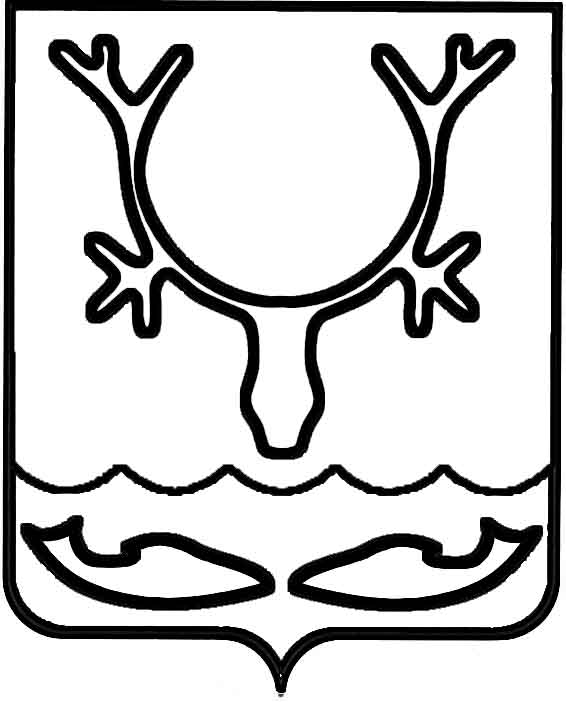 Администрация МО "Городской округ "Город Нарьян-Мар"ПОСТАНОВЛЕНИЕот “____” __________________ № ____________		г. Нарьян-МарО мерах по реализации Федерального закона от 12.06.2002 № 67-ФЗ "Об основных гарантиях избирательных прав и права                   на участие в референдуме граждан Российской Федерации" в части обеспечения работы по регистрации (учету) избирателей,  участников референдумаРуководствуясь Федеральным законом от 12.06.2002 № 67-ФЗ "Об основных гарантиях избирательных прав и права на участие в референдуме граждан Российской Федерации", Положением о Государственной системе регистрации (учета) избирателей, участников референдума в Российской Федерации, утвержденным постановлением Центральной избирательной комиссии Российской Федерации                    от 06.11.1997 №134/973-II, постановлением Центральной избирательной комиссии Российской Федерации от 29.12.2005 № 164/1084-4, постановлением Центральной избирательной комиссии Российской Федерации от 22.12.2010 № 232/1517-5, постановлением избирательной комиссии Ненецкого автономного округа                               от 14.02.2011 № 72/272-5, с целью обеспечения своевременной регистрации (учета) избирателей, участников референдума Администрация МО "Городской округ "Город Нарьян-Мар"П О С Т А Н О В Л Я Е Т: Возложить на отдел информационно-коммуникационных технологий                        и МТО управления организационно-информационного обеспечения Администрации МО "Городской округ "Город Нарьян-Мар" работу по подготовке сведений                           об избирателях, проживающих на территории муниципального образования "Городской округ "Город Нарьян-Мар", для проведения регистрации (учета) избирателей в соответствии с требованиями Положения о Государственной системе регистрации (учета) избирателей, участников референдума в Российской Федерации, утвержденного постановлением Центральной избирательной комиссии Российской Федерации от 06.11.1997 № 134/973-II (далее – Положение), по состоянию на 20-е число каждого месяца. Предложить руководителям отдела по вопросам миграции УМВД России   по Ненецкому АО, отдела записи актов гражданского состояния Аппарата Администрации Ненецкого автономного округа, военного комиссариата Ненецкого АО, Нарьян-Марского городского суда Ненецкого АО издать распорядительные документы о регулярном предоставлении Администрации МО "Городской округ "Город Нарьян-Мар" сведений об избирателях, участниках референдума согласно требованиям Положения и назначить ответственных лиц для проведения данной работы. 3.	Указанные сведения представлять главе МО "Городской округ "Город Нарьян-Мар" по формам, утвержденным постановлением Центральной избирательной комиссии Российской Федерации от 29.12.2005 № 164/1084-4. 3.1.	Отдел по вопросам миграции УМВД России по Ненецкому АО                              не позднее 20-го числа каждого месяца предоставляет сведения по форме № 1.1риур (Приложение 1): о фактах выдачи и замены паспорта;о фактах сдачи паспорта лицами, у которых прекратилось гражданство Российской Федерации;о фактах регистрации и снятия с регистрационного учета по месту жительства (в отношении вынужденных переселенцев – по месту пребывания) граждан, имеющих паспорт;об установленных фактах выдачи паспорта гражданина Российской Федерации в нарушение установленного порядка лицу, не являющемуся гражданином Российской Федерации.3.2.	Отдел записи актов гражданского состояния Аппарата Администрации Ненецкого АО не позднее 20-го числа каждого месяца представляет сведения                        о государственной регистрации смерти граждан, достигших возраста 14 лет,                        (в том числе в связи с вступившим в законную силу решением суда об установлении факта смерти или об объявлении гражданина умершим, а также внесением изменений в запись акта о смерти в связи с установлением личности умершего, смерть которого зарегистрирована как смерть неизвестного лица) по форме № 1.2риур               (Приложение 2).3.3.	Военный комиссариат Ненецкого автономного округа не позднее 20-го числа месяца, следующего за отчетным кварталом, сообщает о гражданах, призванных на военную службу, поступивших в военные учебные заведения,                          по форме № 1.3риур (Приложение 3).3.4.	Органы (учреждения) уголовно-исполнительной системы не позднее 20-го числа месяца, следующего за отчетным кварталом, сообщают о совершеннолетних гражданах, поступивших отбывать наказание в виде лишения свободы по приговору суда, и о гражданах, достигших 18-летнего возраста в период отбывания наказания,    по форме № 1.4риур (Приложение 4).3.5.	Нарьян-Марский городской суд Ненецкого АО, приняв решение                              о признании гражданина недееспособным, а также решение о признании дееспособным гражданина, ранее признанного судом недееспособным, сообщает                 о принятом решении главе МО "Городской округ "Город Нарьян-Мар" по месту жительства гражданина по форме № 1.5риур (Приложение 5).4.	Сведения о зарегистрированных избирателях, участниках референдума передаются на защищенном от записи машиночитаемом носителе по акту (Приложение 6).5.	Утвердить список лиц, уполномоченных получать информацию от органов, перечисленных в п.п. 3.1 – 3.4, и передавать ее в избирательную комиссию Ненецкого автономного округа (Приложение 7). 6.	Руководителю аппарата – управляющему делами Администрации                         МО "Городской округ "Город Нарьян-Мар" обеспечить подготовку данных                               о численности избирателей, участников референдума, проживающих на территории МО "Городской округ "Город Нарьян-Мар", для утверждения и предоставления их                 в Избирательную комиссию Ненецкого автономного округа не позднее 20-го числа каждого месяца.7.	Признать утратившими силу:постановление Администрации МО "Городской округ "Город Нарьян-Мар" от 25.03.2011 № 420 "О мерах по реализации Федерального закона "Об основных гарантиях избирательных прав и права на участие в референдуме граждан Российской Федерации" в части обеспечения работы по регистрации (учету) избирателей, участников референдума";постановление Администрации МО "Городской округ "Город Нарьян-Мар" от 31.05.2011 № 4-п "О внесении изменений в постановление Администрации                     МО "Городской округ "Город Нарьян-Мар" от 25.03.2011 № 420";постановление Администрации МО "Городской округ "Город Нарьян-Мар" от 04.02.2014 № 308 "О внесении изменений в постановление Администрации                   МО "Городской округ "Город Нарьян-Мар" от 25.03.2011 № 420"; постановление Администрации МО "Городской округ "Город Нарьян-Мар" от 03.03.2014 № 536 "О внесении изменений в постановление Администрации                   МО "Городской округ "Город Нарьян-Мар" от 25.03.2011 № 420".8.	Контроль за исполнением настоящего постановления возложить                                   на руководителя аппарата – управляющего делами Администрации МО "Городской округ" Город Нарьян-Мар".9.	Настоящее постановление вступает в силу со дня официального опубликования.Приложение 1к постановлению Администрации МО"Городской округ "Город Нарьян-Марот 13.06.2017 № 632СВЕДЕНИЯо регистрации и снятии с регистрационного учета по местужительства граждан Российской Федерации <1>, фактахвыдачи и замены паспорта гражданина РоссийскойФедерации в период с _____ по ____ 201_ годаРуководитель органа регистрационногоучета, органа, осуществляющего выдачуи замену документов, удостоверяющихличность гражданина Российской Федерации ______________ ___________________________                                                                                     (подпись)             (фамилия, имя, отчество)МП--------------------------------<1> В отношении вынужденных переселенцев - по месту пребывания.<2> Для вынужденных переселенцев - адрес места пребывания.<3> Для лиц, снятых с регистрационного учета по месту жительства, лиц, которым выданы и заменены паспорта гражданина Российской Федерации, указывается основание для совершения указанных действий, для вынужденных переселенцев - срок регистрации по месту пребывания. При постановке на регистрационный учет указывается предыдущее место жительства. При изменении иных персональных данных указываются предыдущие данные.<4> Сведения о выдаче и замене паспорта гражданина Российской Федерации предоставляются только уполномоченным органом.<5> Указываются реквизиты нового и замененного паспортов гражданина Российской Федерации.Приложение 2к постановлению Администрации МО"Городской округ "Город Нарьян-Мар"от 13.06.2017 № 632СВЕДЕНИЯо регистрации фактов смерти гражданРоссийской Федерации в периодс _____ по _____ 201_ годана территории ______________________________________________ <1>(наименование муниципального района, городскогоокруга, внутригородской территории городафедерального значения, города Байконур)Руководитель городского (районного) органазаписи актов гражданского состояния _________________   _____________     ________________                                                                                                            (подпись)            (фамилия, имя,                                                                                                                                               отчество)М.П.                                                   --------------------------------<1> Сначала указываются сведения о гражданах, место жительства которых было расположено на указанной территории, а затем ставится заголовок "Граждане, место жительства которых было расположено за пределами территории муниципального образования",                 при этом сведения указываются в разрезе муниципальных районов, городских округов этого же субъекта Российской Федерации, иных субъектов Российской Федерации. Фамилии граждан во всех группах указываются в алфавитном порядке.<2> Для вынужденных переселенцев - адрес места пребывания.Приложение 3к постановлению Администрации МО"городской округ "Город Нарьян-Мар"от 13.06.2017 № 632СВЕДЕНИЯо гражданах, призванных на военную службу, поступившихв военные учебные заведения в периодс ________ по ________ 201_ годана территории __________________________________________ <1>(наименование муниципального района,городского округа, внутригородскойтерритории города федерального значения)Военный комиссар _______________________________ города (района) ______________  ___________________                                                                                                                                    (подпись)            (фамилия, имя,                                                                                                                                                                       отчество)М.П.                                                   --------------------------------<1> Сначала указываются сведения о гражданах, место жительства которых было расположено на указанной территории, а затем ставится заголовок "Граждане, место жительства которых до призыва на военную службу, поступления в военное учебное заведение было расположено за пределами территории муниципального образования", при этом сведения указываются в разрезе муниципальных районов, городских округов этого же субъекта Российской Федерации, иных субъектов Российской Федерации. Фамилии граждан во всех группах указываются в алфавитном порядке.<2> Для вынужденных переселенцев - адрес места пребывания.Приложение 4к постановлению Администрации МО"Городской округ "Город Нарьян-Мар"от 13.06.2017 № 632СВЕДЕНИЯо гражданах, содержащихсяв _______________________________ по приговору суда,(место (места) лишения свободы)поступивших в период с ________ по _______ 201_ года <1>Руководитель органа (учреждения)уголовно-исполнительнойсистемы _______________________  _________  ________________________                                                                 (подпись)     (фамилия, имя, отчество)М.П.--------------------------------<1> Сначала указываются сведения о гражданах, место жительства которых было расположено на указанной территории, а затем ставится заголовок "Граждане, место жительства которых было расположено за пределами территории субъекта Российской Федерации, где находится место (места) лишения свободы", при этом сведения указываются в разрезе муниципальных районов, городских округов этого же субъекта Российской Федерации, иных субъектов Российской Федерации. Фамилии граждан во всех группах указываются в алфавитном порядке.<2> При отсутствии паспорта гражданина Российской Федерации не заполняется, при этом в примечании указывается, что паспорт отсутствует.Приложение 5к постановлению Администрации МО"Городской округ "Город Нарьян-Мар"от 13.06.2017 № 632Главе МО "Городской округ "Город Нарьян-Мар" ___________________________________________адрес ___________________________________________Решением  		городского(районного) суда  гражданин  (фамилия, имя, отчество)		, проживающий по адресу:(указывается в соответствии с отметкой в паспорте гражданина Российской Федерации)(наименование и код органа, выдавшего паспорт гражданина Российской Федерации)признан  (недееспособным, дееспособным)Приложение 6к постановлению Администрации МО"Городской округ "Город Нарьян-Мар"от 13.06.2017 № 632АКТ №приема - передачиНастоящий акт составлен о том, что в соответствии с пунктами 2.1., 2.14 Положения                      о государственной системе регистрации (учета) избирателей, участников референдумов Российской Федерации представитель (название органа, представившего информацию) ________________________________________________________________________________(Должность, фамилия и инициалы должностного лица, уполномоченного руководителем органа, представившего информацию)________________________________________________________________________________передал, а представитель Администрации МО "Городской округ "Город Нарьян-Мар" (Должность, фамилия и инициалы должностного лица, уполномоченного Администрацией МО "Городской округ "Город Нарьян-Мар" принимать информацию)________________________________________________________________________________принял на защищенном от записи машиночитаемом носителе территориальный фрагмент Регистра избирателей МО "Городской округ "Город Нарьян-Мар" по состоянию на ________ года.Передаваемые носители информации проконтролированы. Повреждения информации                  не обнаружены. Приложение 7к постановлению Администрации МО"Городской округ "Город Нарьян-Мар"от 13.06.2017 № 632СПИСОКлиц, уполномоченных получать информацию и передавать ее в Избирательную комиссию Ненецкого автономного округа1306.2017632Глава МО "Городской округ "Город Нарьян-Мар" О.О.БелакN 
п/пN 
п/пФамилия,
имя,  
отчествоДата  
рожде-
нияМесто 
рожде-
нияПолГраж-
дан- 
ствоАдрес  
места  
житель-
ства   
<2>Документ, удостоверяющий  
личностьДокумент, удостоверяющий  
личностьДокумент, удостоверяющий  
личностьДокумент, удостоверяющий  
личностьДокумент, удостоверяющий  
личностьПримечание  
<3>N 
п/пN 
п/пФамилия,
имя,  
отчествоДата  
рожде-
нияМесто 
рожде-
нияПолГраж-
дан- 
ствоАдрес  
места  
житель-
ства   
<2>вид  
доку-
ментасерия
и но-
мер  
доку-
ментаорган, выдавший 
документорган, выдавший 
документдата  
выдачи
документаПримечание  
<3>N 
п/пN 
п/пФамилия,
имя,  
отчествоДата  
рожде-
нияМесто 
рожде-
нияПолГраж-
дан- 
ствоАдрес  
места  
житель-
ства   
<2>вид  
доку-
ментасерия
и но-
мер  
доку-
ментанаимено-
ваниекоддата  
выдачи
документаПримечание  
<3>112345678910111213Зарегистрированы по месту жительстваЗарегистрированы по месту жительстваЗарегистрированы по месту жительстваЗарегистрированы по месту жительстваЗарегистрированы по месту жительстваЗарегистрированы по месту жительстваЗарегистрированы по месту жительстваЗарегистрированы по месту жительстваЗарегистрированы по месту жительстваЗарегистрированы по месту жительстваЗарегистрированы по месту жительстваЗарегистрированы по месту жительстваЗарегистрированы по месту жительстваЗарегистрированы по месту жительстваСняты с регистрационного учета по месту жительстваСняты с регистрационного учета по месту жительстваСняты с регистрационного учета по месту жительстваСняты с регистрационного учета по месту жительстваСняты с регистрационного учета по месту жительстваСняты с регистрационного учета по месту жительстваСняты с регистрационного учета по месту жительстваСняты с регистрационного учета по месту жительстваСняты с регистрационного учета по месту жительстваСняты с регистрационного учета по месту жительстваСняты с регистрационного учета по месту жительстваСняты с регистрационного учета по месту жительстваСняты с регистрационного учета по месту жительстваСняты с регистрационного учета по месту жительстваВыданы паспорта гражданина Российской Федерации <4>Выданы паспорта гражданина Российской Федерации <4>Выданы паспорта гражданина Российской Федерации <4>Выданы паспорта гражданина Российской Федерации <4>Выданы паспорта гражданина Российской Федерации <4>Выданы паспорта гражданина Российской Федерации <4>Выданы паспорта гражданина Российской Федерации <4>Выданы паспорта гражданина Российской Федерации <4>Выданы паспорта гражданина Российской Федерации <4>Выданы паспорта гражданина Российской Федерации <4>Выданы паспорта гражданина Российской Федерации <4>Выданы паспорта гражданина Российской Федерации <4>Выданы паспорта гражданина Российской Федерации <4>Выданы паспорта гражданина Российской Федерации <4>Заменены паспорта гражданина Российской Федерации <5>Заменены паспорта гражданина Российской Федерации <5>Заменены паспорта гражданина Российской Федерации <5>Заменены паспорта гражданина Российской Федерации <5>Заменены паспорта гражданина Российской Федерации <5>Заменены паспорта гражданина Российской Федерации <5>Заменены паспорта гражданина Российской Федерации <5>Заменены паспорта гражданина Российской Федерации <5>Заменены паспорта гражданина Российской Федерации <5>Заменены паспорта гражданина Российской Федерации <5>Заменены паспорта гражданина Российской Федерации <5>Заменены паспорта гражданина Российской Федерации <5>Заменены паспорта гражданина Российской Федерации <5>Заменены паспорта гражданина Российской Федерации <5>Сданы паспорта гражданина Российской Федерации лицами, у которых прекратилось гражданство Российской ФедерацииСданы паспорта гражданина Российской Федерации лицами, у которых прекратилось гражданство Российской ФедерацииСданы паспорта гражданина Российской Федерации лицами, у которых прекратилось гражданство Российской ФедерацииСданы паспорта гражданина Российской Федерации лицами, у которых прекратилось гражданство Российской ФедерацииСданы паспорта гражданина Российской Федерации лицами, у которых прекратилось гражданство Российской ФедерацииСданы паспорта гражданина Российской Федерации лицами, у которых прекратилось гражданство Российской ФедерацииСданы паспорта гражданина Российской Федерации лицами, у которых прекратилось гражданство Российской ФедерацииСданы паспорта гражданина Российской Федерации лицами, у которых прекратилось гражданство Российской ФедерацииСданы паспорта гражданина Российской Федерации лицами, у которых прекратилось гражданство Российской ФедерацииСданы паспорта гражданина Российской Федерации лицами, у которых прекратилось гражданство Российской ФедерацииСданы паспорта гражданина Российской Федерации лицами, у которых прекратилось гражданство Российской ФедерацииСданы паспорта гражданина Российской Федерации лицами, у которых прекратилось гражданство Российской ФедерацииСданы паспорта гражданина Российской Федерации лицами, у которых прекратилось гражданство Российской ФедерацииСданы паспорта гражданина Российской Федерации лицами, у которых прекратилось гражданство Российской ФедерацииN 
п/пФамилия,
имя, отчествоДата  
рожденияМесто
рожденияПолГраж-
данствоПоследнее   
место   
жительства <2>Дата 
смертиНомер записи
акта о смертиДата  
записи акта о смертиПримечание1234567891011Граждане, место жительства которых было расположено за пределами  территории муниципального образованияГраждане, место жительства которых было расположено за пределами  территории муниципального образованияГраждане, место жительства которых было расположено за пределами  территории муниципального образованияГраждане, место жительства которых было расположено за пределами  территории муниципального образованияГраждане, место жительства которых было расположено за пределами  территории муниципального образованияГраждане, место жительства которых было расположено за пределами  территории муниципального образованияГраждане, место жительства которых было расположено за пределами  территории муниципального образованияГраждане, место жительства которых было расположено за пределами  территории муниципального образованияГраждане, место жительства которых было расположено за пределами  территории муниципального образованияГраждане, место жительства которых было расположено за пределами  территории муниципального образованияГраждане, место жительства которых было расположено за пределами  территории муниципального образованияN 
п/пФамилия,
имя,  
отчествоДата  
рожде-
нияМесто 
рожде-
нияПолПолГраж-
дан- 
ствоАдрес места  
жительства   
<2>Документ, удостоверяющий  
личностьДокумент, удостоверяющий  
личностьДокумент, удостоверяющий  
личностьДокумент, удостоверяющий  
личностьДокумент, удостоверяющий  
личностьДата
призываN 
п/пФамилия,
имя,  
отчествоДата  
рожде-
нияМесто 
рожде-
нияПолПолГраж-
дан- 
ствоАдрес места  
жительства   
<2>вид  
доку-
ментасерия
и номер  
доку-
ментаорган, выдавший 
документорган, выдавший 
документдата  
выдачи
документаДата
призываN 
п/пФамилия,
имя,  
отчествоДата  
рожде-
нияМесто 
рожде-
нияПолПолГраж-
дан- 
ствоАдрес места  
жительства   
<2>вид  
доку-
ментасерия
и номер  
доку-
ментанаи- 
мено-
ваниекоддата  
выдачи
документаДата
призыва123455678910111213Граждане, место жительства которых до призыва на военную службу,       
поступления в военное учебное заведение было расположено за пределами    
территории муниципального образованияГраждане, место жительства которых до призыва на военную службу,       
поступления в военное учебное заведение было расположено за пределами    
территории муниципального образованияГраждане, место жительства которых до призыва на военную службу,       
поступления в военное учебное заведение было расположено за пределами    
территории муниципального образованияГраждане, место жительства которых до призыва на военную службу,       
поступления в военное учебное заведение было расположено за пределами    
территории муниципального образованияГраждане, место жительства которых до призыва на военную службу,       
поступления в военное учебное заведение было расположено за пределами    
территории муниципального образованияГраждане, место жительства которых до призыва на военную службу,       
поступления в военное учебное заведение было расположено за пределами    
территории муниципального образованияГраждане, место жительства которых до призыва на военную службу,       
поступления в военное учебное заведение было расположено за пределами    
территории муниципального образованияГраждане, место жительства которых до призыва на военную службу,       
поступления в военное учебное заведение было расположено за пределами    
территории муниципального образованияГраждане, место жительства которых до призыва на военную службу,       
поступления в военное учебное заведение было расположено за пределами    
территории муниципального образованияГраждане, место жительства которых до призыва на военную службу,       
поступления в военное учебное заведение было расположено за пределами    
территории муниципального образованияГраждане, место жительства которых до призыва на военную службу,       
поступления в военное учебное заведение было расположено за пределами    
территории муниципального образованияГраждане, место жительства которых до призыва на военную службу,       
поступления в военное учебное заведение было расположено за пределами    
территории муниципального образованияГраждане, место жительства которых до призыва на военную службу,       
поступления в военное учебное заведение было расположено за пределами    
территории муниципального образованияГраждане, место жительства которых до призыва на военную службу,       
поступления в военное учебное заведение было расположено за пределами    
территории муниципального образованияN 
п/пФамилия, имя,отчествоДата  
рожде-
нияМесто 
рожденияПолПолГраж-
данствоАдрес  
места  
житель
стваДокумент, удостоверяющий  
личность <2>Документ, удостоверяющий  
личность <2>Документ, удостоверяющий  
личность <2>Документ, удостоверяющий  
личность <2>Документ, удостоверяющий  
личность <2>ПримечаниеN 
п/пФамилия, имя,отчествоДата  
рожде-
нияМесто 
рожденияПолПолГраж-
данствоАдрес  
места  
житель
ствавид  
доку-
ментасерия
и номер  
документаорган,  
выдавший 
документорган,  
выдавший 
документдата выдачи
документаДата окончания срока отбывания наказанияДата окончания срока отбывания наказанияПримечаниеN 
п/пФамилия, имя,отчествоДата  
рожде-
нияМесто 
рожденияПолПолГраж-
данствоАдрес  
места  
житель
ствавид  
доку-
ментасерия
и номер  
документанаименованиекоддата выдачи
документаПримечание123455678910111213Граждане, место жительства которых было расположено за пределами территории  
субъекта Российской Федерации, где находится место (места) лишения свободыГраждане, место жительства которых было расположено за пределами территории  
субъекта Российской Федерации, где находится место (места) лишения свободыГраждане, место жительства которых было расположено за пределами территории  
субъекта Российской Федерации, где находится место (места) лишения свободыГраждане, место жительства которых было расположено за пределами территории  
субъекта Российской Федерации, где находится место (места) лишения свободыГраждане, место жительства которых было расположено за пределами территории  
субъекта Российской Федерации, где находится место (места) лишения свободыГраждане, место жительства которых было расположено за пределами территории  
субъекта Российской Федерации, где находится место (места) лишения свободыГраждане, место жительства которых было расположено за пределами территории  
субъекта Российской Федерации, где находится место (места) лишения свободыГраждане, место жительства которых было расположено за пределами территории  
субъекта Российской Федерации, где находится место (места) лишения свободыГраждане, место жительства которых было расположено за пределами территории  
субъекта Российской Федерации, где находится место (места) лишения свободыГраждане, место жительства которых было расположено за пределами территории  
субъекта Российской Федерации, где находится место (места) лишения свободыГраждане, место жительства которых было расположено за пределами территории  
субъекта Российской Федерации, где находится место (места) лишения свободыГраждане, место жительства которых было расположено за пределами территории  
субъекта Российской Федерации, где находится место (места) лишения свободыГраждане, место жительства которых было расположено за пределами территории  
субъекта Российской Федерации, где находится место (места) лишения свободыГраждане, место жительства которых было расположено за пределами территории  
субъекта Российской Федерации, где находится место (места) лишения свободыГраждане, место жительства которых было расположено за пределами территории  
субъекта Российской Федерации, где находится место (места) лишения свободыГраждане, место жительства которых было расположено за пределами территории  
субъекта Российской Федерации, где находится место (места) лишения свободы“”года рождения, родившийся в
паспорт серии, номер, выдан “”годаРешение суда вступило в силу “”года.Федеральный судья городского (районного) суда(подпись)(фамилия, имя, отчество)Утверждаю:Руководитель органа, представившего информациюУтверждаю:ГлаваМО "Городской округ "Город Нарьян-Мар"_____________ (_____________)“___” ____________ ______ г._____________ (_____________)“___” ____________ ______ г.Тип носителяКоличество (шт.)Номер носителя (учетный)Передал:от (название органа, представившего информацию)_______________ ______________ “_____” _________ ______ г.Принял:от Администрации МО "Городской округ "Город Нарьян-Мар"_______________ ______________ “_____” ___________ ______ г.1.Семко Евгений Владимирович
- начальник отдела информационно-коммуникационных технологий и МТО Администрации МО "Городской округ "Город Нарьян-Мар";2.Ижемцев Валентин Евгеньевич
- инженер 1 категории отдела информационно-коммуникационных технологий и МТО Администрации МО "Городской округ "Город Нарьян-Мар".